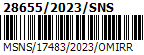  Č.j.: MSNS/17483/2023/OMIRR Dodavatel: IČO: 25088092, DIČ: CZ25088092   Na faktuře vždy uveďte číslo této objednávky		Objednávka č.: 137/23/02 Popis objednávky: Termín dodání: 	do 31.5.2024Objednavatel: 	Město Světlá nad Sázavou, IČO: 00268321, DIČ: CZ00268321Fakturu zašlete na: 	Město Světlá nad Sázavou 			Světlá nad Sázavou, nám. Trčků z Lípy 18, PSČ 582 91			tel.: 569 496 611, fax: 569 456 549, e-mail: podatelna@svetlans.cz___________________________________________________________________________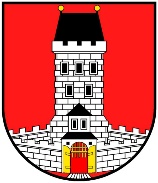 MĚSTO SVĚTLÁ NAD SÁZAVOUPSČ 582 91 SVĚTLÁ n. S.Osvětlení a energetické systémy, a.s.Novodvorská 1010142 00  Praha 4Předmět objednávkyPředmět objednávkyPředmět objednávkyObjednáváme u Vás vyhotovení jednostupňové projektové dokumentace „Veřejné osvětlení Radostovice“. Trasu VO koordinovat s fi. ČEZ Distribuce, a.s. - trasa vedení VO bude v maximálně možné míře shodná s trasou vedení kabelů ČEZ Distribuce, a.s. včetně zajištění souhlasného stanoviska ČEZ Distribuce, a.s. s přiložením kabelu VO do kabelové rýhy s kabelem nn.Projektová dokumentace bude vyhotovena ve stupni pro oznámení záměru (vydání územního souhlasu) v počtu 6x paré v tištěné podobě, 1x v elektronické podobě na CD (ve formátu pdf a dwg) včetně výkazu výměr (výpis materiálu a prací) a položkového rozpočtu (ve formátu excel).  Součástí projektové dokumentace bude zákres veřejného osvětlení v katastrální mapě, soupis pozemků dotčených stavbou, výkresy, případně texty pro zajištění souhlasu se stavbou vlastníků nemovitostí dotčených touto stavbou, souhlasná vyjádření dotčených orgánů a správců inženýrských sítí zajištěných na základě udělené plné moci (KSÚSV, OD...)  Kontakt na provozovatele stávajícího VO: pan ..., TBS Světlá nad Sázavou, p.o.Objednáváme u Vás vyhotovení jednostupňové projektové dokumentace „Veřejné osvětlení Radostovice“. Trasu VO koordinovat s fi. ČEZ Distribuce, a.s. - trasa vedení VO bude v maximálně možné míře shodná s trasou vedení kabelů ČEZ Distribuce, a.s. včetně zajištění souhlasného stanoviska ČEZ Distribuce, a.s. s přiložením kabelu VO do kabelové rýhy s kabelem nn.Projektová dokumentace bude vyhotovena ve stupni pro oznámení záměru (vydání územního souhlasu) v počtu 6x paré v tištěné podobě, 1x v elektronické podobě na CD (ve formátu pdf a dwg) včetně výkazu výměr (výpis materiálu a prací) a položkového rozpočtu (ve formátu excel).  Součástí projektové dokumentace bude zákres veřejného osvětlení v katastrální mapě, soupis pozemků dotčených stavbou, výkresy, případně texty pro zajištění souhlasu se stavbou vlastníků nemovitostí dotčených touto stavbou, souhlasná vyjádření dotčených orgánů a správců inženýrských sítí zajištěných na základě udělené plné moci (KSÚSV, OD...)  Kontakt na provozovatele stávajícího VO: pan ..., TBS Světlá nad Sázavou, p.o.Objednáváme u Vás vyhotovení jednostupňové projektové dokumentace „Veřejné osvětlení Radostovice“. Trasu VO koordinovat s fi. ČEZ Distribuce, a.s. - trasa vedení VO bude v maximálně možné míře shodná s trasou vedení kabelů ČEZ Distribuce, a.s. včetně zajištění souhlasného stanoviska ČEZ Distribuce, a.s. s přiložením kabelu VO do kabelové rýhy s kabelem nn.Projektová dokumentace bude vyhotovena ve stupni pro oznámení záměru (vydání územního souhlasu) v počtu 6x paré v tištěné podobě, 1x v elektronické podobě na CD (ve formátu pdf a dwg) včetně výkazu výměr (výpis materiálu a prací) a položkového rozpočtu (ve formátu excel).  Součástí projektové dokumentace bude zákres veřejného osvětlení v katastrální mapě, soupis pozemků dotčených stavbou, výkresy, případně texty pro zajištění souhlasu se stavbou vlastníků nemovitostí dotčených touto stavbou, souhlasná vyjádření dotčených orgánů a správců inženýrských sítí zajištěných na základě udělené plné moci (KSÚSV, OD...)  Kontakt na provozovatele stávajícího VO: pan ..., TBS Světlá nad Sázavou, p.o.Objednáváme u Vás vyhotovení jednostupňové projektové dokumentace „Veřejné osvětlení Radostovice“. Trasu VO koordinovat s fi. ČEZ Distribuce, a.s. - trasa vedení VO bude v maximálně možné míře shodná s trasou vedení kabelů ČEZ Distribuce, a.s. včetně zajištění souhlasného stanoviska ČEZ Distribuce, a.s. s přiložením kabelu VO do kabelové rýhy s kabelem nn.Projektová dokumentace bude vyhotovena ve stupni pro oznámení záměru (vydání územního souhlasu) v počtu 6x paré v tištěné podobě, 1x v elektronické podobě na CD (ve formátu pdf a dwg) včetně výkazu výměr (výpis materiálu a prací) a položkového rozpočtu (ve formátu excel).  Součástí projektové dokumentace bude zákres veřejného osvětlení v katastrální mapě, soupis pozemků dotčených stavbou, výkresy, případně texty pro zajištění souhlasu se stavbou vlastníků nemovitostí dotčených touto stavbou, souhlasná vyjádření dotčených orgánů a správců inženýrských sítí zajištěných na základě udělené plné moci (KSÚSV, OD...)  Kontakt na provozovatele stávajícího VO: pan ..., TBS Světlá nad Sázavou, p.o.Objednáváme u Vás vyhotovení jednostupňové projektové dokumentace „Veřejné osvětlení Radostovice“. Trasu VO koordinovat s fi. ČEZ Distribuce, a.s. - trasa vedení VO bude v maximálně možné míře shodná s trasou vedení kabelů ČEZ Distribuce, a.s. včetně zajištění souhlasného stanoviska ČEZ Distribuce, a.s. s přiložením kabelu VO do kabelové rýhy s kabelem nn.Projektová dokumentace bude vyhotovena ve stupni pro oznámení záměru (vydání územního souhlasu) v počtu 6x paré v tištěné podobě, 1x v elektronické podobě na CD (ve formátu pdf a dwg) včetně výkazu výměr (výpis materiálu a prací) a položkového rozpočtu (ve formátu excel).  Součástí projektové dokumentace bude zákres veřejného osvětlení v katastrální mapě, soupis pozemků dotčených stavbou, výkresy, případně texty pro zajištění souhlasu se stavbou vlastníků nemovitostí dotčených touto stavbou, souhlasná vyjádření dotčených orgánů a správců inženýrských sítí zajištěných na základě udělené plné moci (KSÚSV, OD...)  Kontakt na provozovatele stávajícího VO: pan ..., TBS Světlá nad Sázavou, p.o.Objednáváme u Vás vyhotovení jednostupňové projektové dokumentace „Veřejné osvětlení Radostovice“. Trasu VO koordinovat s fi. ČEZ Distribuce, a.s. - trasa vedení VO bude v maximálně možné míře shodná s trasou vedení kabelů ČEZ Distribuce, a.s. včetně zajištění souhlasného stanoviska ČEZ Distribuce, a.s. s přiložením kabelu VO do kabelové rýhy s kabelem nn.Projektová dokumentace bude vyhotovena ve stupni pro oznámení záměru (vydání územního souhlasu) v počtu 6x paré v tištěné podobě, 1x v elektronické podobě na CD (ve formátu pdf a dwg) včetně výkazu výměr (výpis materiálu a prací) a položkového rozpočtu (ve formátu excel).  Součástí projektové dokumentace bude zákres veřejného osvětlení v katastrální mapě, soupis pozemků dotčených stavbou, výkresy, případně texty pro zajištění souhlasu se stavbou vlastníků nemovitostí dotčených touto stavbou, souhlasná vyjádření dotčených orgánů a správců inženýrských sítí zajištěných na základě udělené plné moci (KSÚSV, OD...)  Kontakt na provozovatele stávajícího VO: pan ..., TBS Světlá nad Sázavou, p.o.Cena celkem za kompletní PD bez věcných břemen, správních poplatků, mapového podkladu, souhlasů majitelů pozemků dotčených stavbou                                                              55 000,00 Kč bez DPHCena celkem za kompletní PD bez věcných břemen, správních poplatků, mapového podkladu, souhlasů majitelů pozemků dotčených stavbou                                                              55 000,00 Kč bez DPHCena celkem za kompletní PD bez věcných břemen, správních poplatků, mapového podkladu, souhlasů majitelů pozemků dotčených stavbou                                                              55 000,00 Kč bez DPHCena celkem za kompletní PD bez věcných břemen, správních poplatků, mapového podkladu, souhlasů majitelů pozemků dotčených stavbou                                                              55 000,00 Kč bez DPHCena celkem za kompletní PD bez věcných břemen, správních poplatků, mapového podkladu, souhlasů majitelů pozemků dotčených stavbou                                                              55 000,00 Kč bez DPHCena celkem za kompletní PD bez věcných břemen, správních poplatků, mapového podkladu, souhlasů majitelů pozemků dotčených stavbou                                                              55 000,00 Kč bez DPHPřevezme:Převezme:Jana VaňkováJana Vaňková Dne:			14.9.2023Podpis: objednavatele:Podpis: objednavatele: